Chapitre 1 Le fonctionnement des marchésDOCUMENTS DE TRAVAILDéfinissez le marché et citez les 4 différents marchés avec lesquels l’entreprise agit. Manuel page 19 : après avoir lu le document, complétez le tableau suivant :Pourquoi les fournisseurs d’accès proposent-ils des offres différentes ? Le marché de l’immobilier  Doc 3 page 21 répondez aux questions du document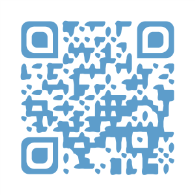 Vidéo  https://youtu.be/PLUPcgxBnRo Après avoir visionné la vidéo, présentez le marché et expliquez les variations de prix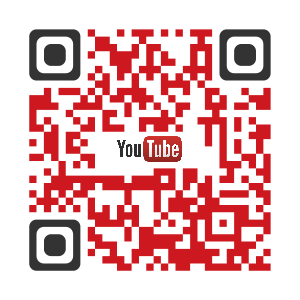 Le marché du livre : https://youtu.be/OAaC4Jder4k 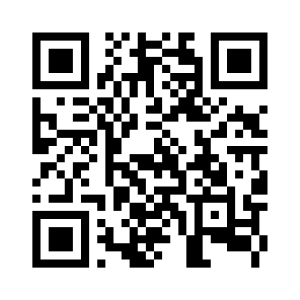 Le marché du pétrole : https://youtu.be/xfFN2fv6Byc Le marché des capitaux : Expliquez, en vous aidant des documents suivants, quelles sont les possibilités pour une entreprise de trouver des financements  
document 5 page 22 + video https://youtu.be/xcaQNIgF3R4  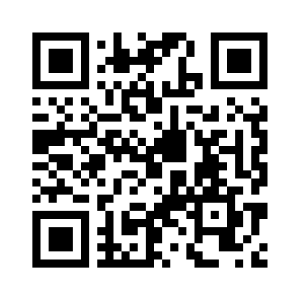 La concurrence : Répondre aux questions des docs 6 et 7 page 23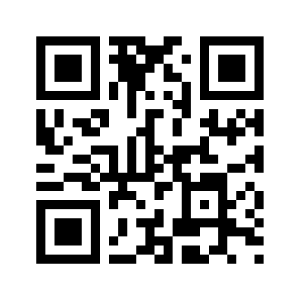 A l’aide des vidéos  https://youtu.be/ZYkbXe_lmBo  https://youtu.be/yKx6VsHveCg définissez  marché en concurrence parfaite, monopole et oligopole et complétez le tableau  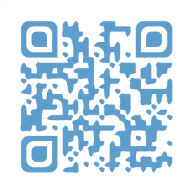 Présentez un exemple de barrière à l’entrée et d’asymétrie d’information en étudiant les docs 12 à 15 du manuelManuel docs 16 à 19 pages 28 et 29Qu’est-ce qu’une externalité ?Distinguez externalité positive et négative et donnez des exemples pour chaque cas.Marché des servicesMarché des servicesActeursProduits échangésCaractéristiques du marché Marché de l’immobilierMarché de l’immobilierActeursProduits échangésCaractéristiques du marché Marché du livreMarché du livreActeursProduits échangésComment est fixé le prix ?Et s’il était libre ? Marché du pétroleMarché du pétroleActeursProduits échangésComment est fixé le prix ?Pourquoi varie-t-il ? Conditions de la concurrence parfaiteConditions de la concurrence parfaiteAtomicitéLibre entréeTransparence de l’informationHomogénéité